TABLA 1. ESTRUCTURA DEL REPORTE FINAL DE RESIDENCIA PROFESIONALEJEMPLO DE PORTADAINSTITUTO TECNOLÓGICO DE HERMOSILLOREPORTE FINALINDICAR TÍTULO DEL PROYECTOINDICAR NOMBRE DEL ESTUDIANTEINDICAR CARRERAINDICAR NOMBRE DE LA EMPRESA O INSTITUCIÓNINDICAR NO. DE TELÉFONOINDICAR CORREO ELECTRÓNICO					Lugar y FechaCAPITULOESTRUCTURA DEL REPORTE DE RESIDENCIAS PROFESIONALESPreliminares 1. Portada (Logotipo de ITH, Nombre de la escuela, Título del proyecto, Nombre del estudiante, Carrera, Número de control, Correo electrónico del estudiante, no. de teléfono del estudiante, Nombre y firma del asesor externo e interno, Lugar y Fecha)2. Agradecimiento3. Resumen4. ÍndiceGeneralidades del proyecto5. Introducción6. Descripción de la empresa u organización y del puesto o área del trabajo del estudiante.7. Problemas a resolver.8. Objetivos (General y Específicos).9. JustificaciónMarco Teórico10. Marco teórico (fundamentos teóricos).Desarrollo.11. Procedimiento y descripción de las actividades realizadas. Resultados12. Resultados, planos, gráficas, prototipos, manuales, programas, análisis estadísticos, modelos matemáticos, simulaciones, normatividades, regulaciones y restricciones, entre otros. Solo para proyectos que por su naturaleza lo requieran: estudio de mercado, estudio técnico y estudio económico.13. Actividades sociales realizadas en la empresa u organización (si es el caso).Conclusiones14.Conclusiones del proyecto, recomendaciones y experiencias personales/profesionales adquiridasCompetencias desarrolladas15. Competencias desarrolladas y/o aplicadas.Fuentes de información16.Fuentes de informaciónAnexos17. Anexos (Carta de autorización por parte de la empresa u organización para la titulación y otros si son necesarios) 18. Registros de productos (En su caso patentes, derechos de autor, compra-venta del proyecto, etc.).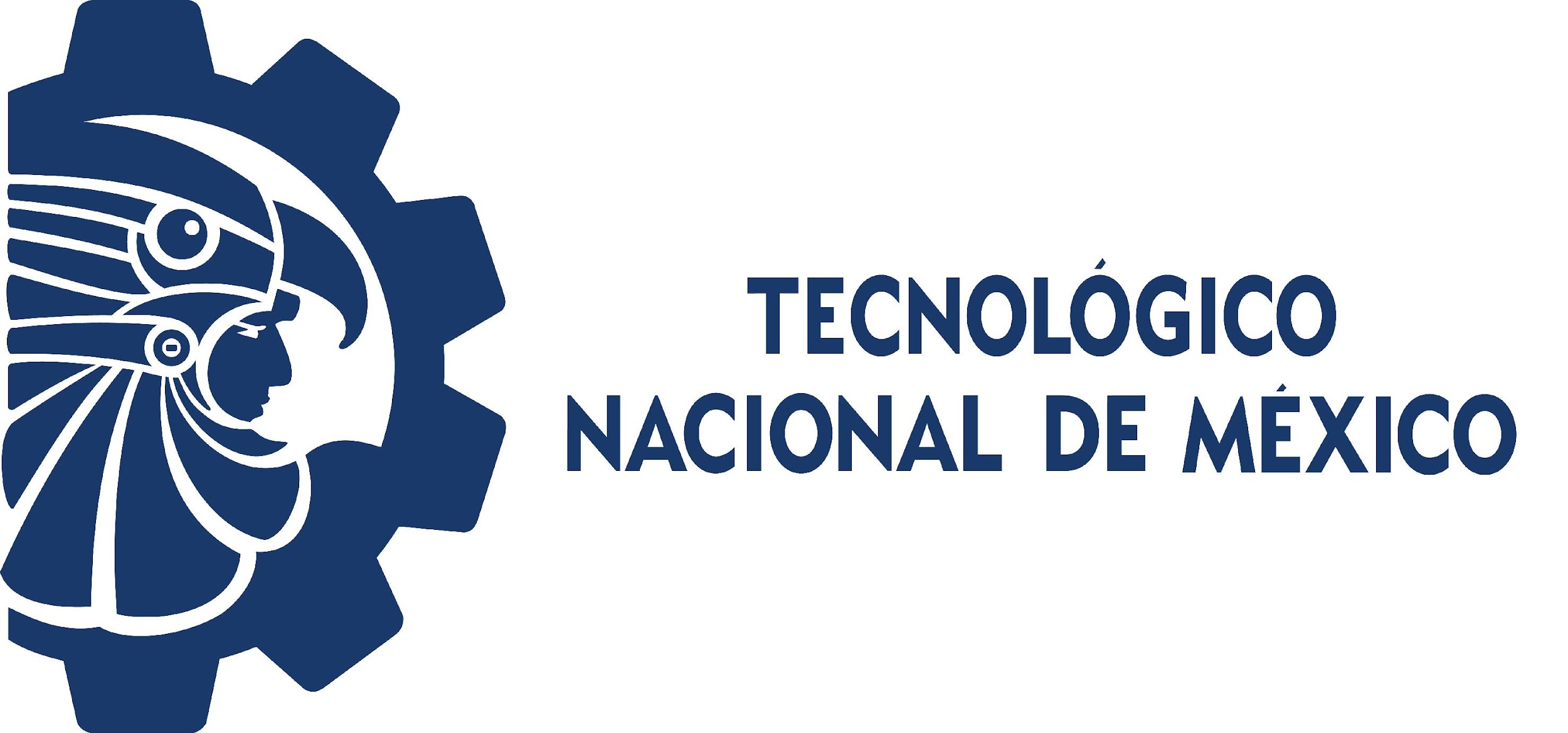 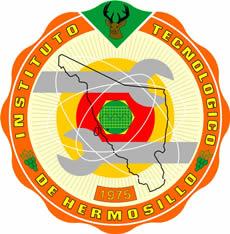 _____________________________Nombre y firma del Asesor Externo_____________________________Nombre y firma del Asesor Interno